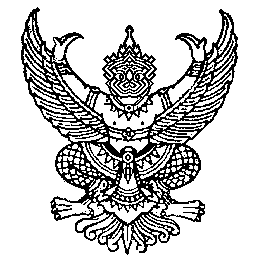 ประกาศเทศบาลตำบลมะกอกเหนือ
เรื่อง ประกาศรายชื่อผู้ชนะการเสนอราคา
                ตามประกาศ เทศบาลตำบลมะกอกเหนือ เรื่อง สอบราคาจ้างเหมาติดตั้งระบบผลิตน้ำประปาดื่มได้ ลงวันที่ ๗ มกราคม ๒๕๕๘ ซึ่งมีผู้ได้รับคัดเลือกให้เป็นผู้เสนอราคาจำนวน ๒ รายนั้น
               ผลปรากฏว่า มีผู้ที่เสนอราคาที่ดีที่สุด ดังนี้
                               เป็นราคาที่รวม VAT              เป็นราคาที่ไม่รวม VAT                      (นายรนชัย  ตั้งพูนผลวิวัฒน์)นายกเทศมนตรีตำบลมะกอกเหนือ